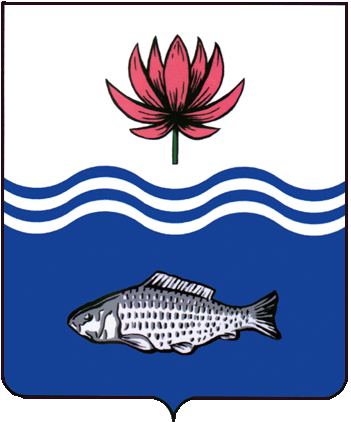 АДМИНИСТРАЦИЯ МО «ВОЛОДАРСКИЙ РАЙОН»АСТРАХАНСКОЙ ОБЛАСТИПОСТАНОВЛЕНИЕОб утверждении Положения об организациии ведении гражданской обороны в администрации МО «Володарский район»  В соответствии с Федеральным законом от 12 февраля 1998 года N 28-ФЗ «О гражданской обороне»,Положением о Министерстве Российской Федерации по делам гражданской обороны, чрезвычайным ситуациям и ликвидации последствий стихийных бедствий, утвержденным Указом Президента Российской Федерации от 11 июля 2004 года N 868 «Вопросы Министерства Российской Федерации по делам гражданской обороны, чрезвычайным ситуациям и ликвидации последствий стихийных бедствий»,  постановлением Правительства Российской Федерации от 26 ноября 2007 года N 804 «Об утверждении Положения о гражданской обороне в Российской Федерации»,постановлением Правительства Астраханской области от 7 декабря 2016 года №437-П «Об утверждении Положения об организации и ведении гражданской обороны в Астраханской области, приказом МЧС России от 1 августа 2016 года N 415 и приказом МЧС России от 24.12.2019 №776 «О внесении изменений в Положение об организации и ведение гражданской обороны в муниципальных образованиях и организациях, утвержденное приказом МЧС России от 14.11.2008№687», администрация МО «Володарский район» ПОСТАНОВЛЯЕТ:1.Утвердить Положение об организации и ведении гражданской обороны в администрации МО «Володарский район» (Приложение№1).           2.Главному редактору МАУ «Редакция газеты «Заря Каспия» опубликовать настоящее постановление.          3.Сектору информационных технологий организационного отдела администрации МО «Володарский район» (Лукманов) разместить настоящее постановление на официальном сайте администрации МО «Володарский район».          4.Настоящее постановление вступает в силу с момента его подписания.5.Контроль за исполнением настоящего постановления оставляю за собой.Глава администрации                                                      Б.Г. МиндиевПриложение№1к постановлению администрации МО «Володарский район»                                                                                                                      от 13.04.2020 г. № 445ПОЛОЖЕНИЕОб организации и ведении гражданской обороны в муниципальном образовании «Володарский район»1. Настоящее Положение разработано в  соответствии с Федеральным законом от 12 февраля 1998 года N 28-ФЗ "О гражданской обороне",Положением о Министерстве Российской Федерации по делам гражданской обороны, чрезвычайным ситуациям и ликвидации последствий стихийных бедствий, утвержденным Указом Президента Российской Федерации от 11 июля 2004 года N 868 "Вопросы Министерства Российской Федерации по делам гражданской обороны, чрезвычайным ситуациям и ликвидации последствий стихийных бедствий",  постановлением Правительства Российской Федерации от 26 ноября 2007 года N 804 "Об утверждении Положения о гражданской обороне в Российской Федерации",приказом МЧС России от 1 августа 2016 года N 415 и приказом МЧС России от 24.12.2019 №776 «О внесении изменений в Положение об организации и ведение гражданской обороны в муниципальных образованиях и организациях, утвержденное приказом МЧС России от 14.11.2008№687».2.Мероприятия по гражданской обороне организуется в муниципальном образовании «Володарский район»   в рамках подготовки к ведению и ведения гражданской обороны в муниципальном образовании «Володарский район».3.Подготовка к ведению гражданской обороны заключается в заблаговременном выполнении мероприятий по подготовке к защите населения, материальных и культурных ценностей от опасностей, возникающих при военных конфликтах или вследствие этих конфликтов, а также при возникновении чрезвычайных ситуаций природного и техногенного характера и осуществляется на основании годовых планов, предусматривающих основные мероприятия по вопросам гражданской обороны, предупреждения и ликвидации чрезвычайных ситуаций (далее - план основных мероприятий) муниципального образования  «Володарский район».  4. План основных мероприятий муниципального образования  «Володарский район» на год разрабатывается органом местного самоуправления и согласовывается с территориальным органом МЧС России - органом, специально уполномоченным решать задачи гражданской обороны и задачи по предупреждению и ликвидации чрезвычайных ситуаций, по субъекту Российской Федерации.Планирование основных мероприятий по подготовке к ведению и ведению гражданской обороны производится с учетом всесторонней оценки обстановки, которая может сложиться на территории муниципального образования  в результате применения современных средств поражения при военных конфликтах или вследствие этих конфликтов, а также в результате возможных террористических актов и чрезвычайных ситуаций природного и техногенного характера.5.Подготовка к ведению гражданской обороны на муниципальном уровне  определяется положением об организации и ведении гражданской обороны в муниципальном образовании «Володарский район»  и заключается в планировании мероприятий по защите населения (работников), материальных и культурных ценностей на территории муниципального образования  от опасностей, возникающих при военных конфликтах или вследствие этих конфликтов, а также при возникновении чрезвычайных ситуаций природного и техногенного характера.Ведение гражданской обороны на муниципальном уровне осуществляется на основе планов гражданской обороны и защиты населения муниципального образования «Володарский район»  заключается в выполнении мероприятий по защите населения (работников), материальных и культурных ценностей на территории муниципального образования  от опасностей, возникающих при военных конфликтах или вследствие этих конфликтов, а также при возникновении чрезвычайных ситуаций природного и техногенного характера.  6.Планы гражданской обороны и защиты населения (планы гражданской обороны) определяют объем, организацию, порядок обеспечения, способы и сроки выполнения мероприятий по приведению гражданской обороны и ликвидации чрезвычайных ситуаций природного и техногенного характера в военное время.Выполнение мероприятий по гражданской обороне и ликвидации чрезвычайных ситуаций природного и техногенного характера в мирное время осуществляется в соответствии с планами действий по предупреждению и ликвидации чрезвычайных ситуаций.6.1.Обеспечение выполнения мероприятий по гражданской обороне в органах местного самоуправления осуществляется их органами управления, силами и средствами гражданской обороны и единой государственной системы предупреждения и ликвидации чрезвычайных ситуаций.МО «Володарский район» определяет перечень организаций, обеспечивающих выполнение мероприятий по гражданской обороне местного уровня по гражданской обороне. (пп. 6.1 введен Приказом МЧС России от 24.12.2019 N 776) (п. 6 в ред. Приказа МЧС России от 01.08.2016 N 415).7. МО «Володарский район» в целях решения задач в области гражданской обороны в соответствии с полномочиями в области гражданской обороны создают и содержат силы, средства, объекты гражданской обороны, запасы материально-технических, продовольственных, медицинских и иных средств, планируют и осуществляют мероприятия по гражданской обороне. 8.По решению  МО «Володарский район»  может создавать спасательные службы (медицинская, инженерная, коммунально-техническая, противопожарная, охраны общественного порядка, защиты животных и растений, оповещения и связи, защиты культурных ценностей, автотранспортная, торговли и питания и другие), организация и порядок деятельности которых определяются создающими их органами и организациями в соответствующих положениях о спасательных службах. (в ред. Приказа МЧС России от 01.08.2016 N 415).В состав спасательной службы  МО «Володарский район» входят органы управления, силы и средства гражданской обороны, предназначенные для проведения мероприятий по гражданской обороне, всестороннего обеспечения действий аварийно-спасательных формирований и выполнения других неотложных работ при военных конфликтах или вследствие этих конфликтов, а также при ликвидации последствий чрезвычайных ситуаций природного и техногенного характера (в ред. Приказа МЧС России от 18.11.2015 N 601).Вид и количество спасательных служб, создаваемый МО «Володарский район»  определяется на основании расчета объема и характера, выполняемых в соответствии с планами гражданской обороны и защиты населения (планами гражданской обороны) задач.Положение о спасательной службе муниципального образования разрабатывается органом местного самоуправления, согласовывается с руководителем соответствующей спасательной службы субъекта Российской Федерации и утверждается руководителем органа местного самоуправления.Положение о спасательной службе организации разрабатывается организацией и согласовывается с органом местного самоуправления, руководителем соответствующей спасательной службы муниципального образования и утверждается руководителем организации.Методическое руководство созданием и обеспечением готовности сил и средств гражданской обороны в муниципальных образованиях и организациях, а также контроль в этой области осуществляются Министерством Российской Федерации по делам гражданской обороны, чрезвычайным ситуациям и ликвидации последствий стихийных бедствий (далее - МЧС России) и главными управлениями МЧС России по субъектам Российской Федерации. (в ред. Приказа МЧС России от 18.11.2015 N 601).9.Для планирования, подготовки и проведения эвакуационных мероприятий  МО «Володарский район»  заблаговременно в мирное время создаются эвакуационные комиссии. Эвакуационные комиссии возглавляются руководителями или заместителями руководителей соответствующих органов местного самоуправления и организаций. Деятельность эвакуационных комиссий регламентируется положениями об эвакуационных комиссиях, утверждаемыми соответствующими руководителями гражданской обороны. 10. Силы гражданской обороны в мирное время могут привлекаться для участия в мероприятиях по предупреждению и ликвидации чрезвычайных ситуаций природного и техногенного характера. Решение о привлечении в мирное время сил и средств гражданской обороны для ликвидации последствий чрезвычайных ситуаций принимает руководитель гражданской обороны МО «Володарский район» в отношении созданных им сил гражданской обороны. 11. Руководство гражданской обороной на территории МО «Володарский район» осуществляют должностные лица местного самоуправления, возглавляющие местные администрации (исполнительно-распорядительные органы муниципальных образований), а в организациях - их руководители. (в ред. Приказа МЧС России от 24.12.2019 N 776) Должностные лица местного самоуправления, возглавляющие местные администрации (исполнительно-распорядительные органы муниципальных образований), и руководители организаций несут персональную ответственность за организацию и проведение мероприятий по гражданской обороне и защите населения (статья 11 Федерального закона от 12 февраля 1998 г. N 28-ФЗ). (в ред. Приказа МЧС России от 24.12.2019 N 776) 12. Органами, осуществляющими управление гражданской обороной в муниципальных образованиях (организациях), являются структурные подразделения (работники), уполномоченные на решение задач в области гражданской обороны (далее - структурные подразделения (работники) по гражданской обороне). Орган МО «Володарский район»  осуществляет комплектование (назначение) структурных подразделений (работников) по гражданской обороне, разрабатывают и утверждают их функциональные обязанности и штатное расписание. Руководители структурных подразделений (работники) по гражданской обороне подчиняются непосредственно руководителю органа местного самоуправления . 13. В целях обеспечения организованного и планомерного осуществления мероприятий по гражданской обороне, в том числе своевременного оповещения населения о прогнозируемых и возникших опасностях в мирное и военное время, на территории Российской Федерации организуется сбор информации в области гражданской обороны (далее - информация) и обмен ею. (в ред. Приказа МЧС России от 18.11.2015 N 601) Сбор и обмен информацией осуществляются органами местного самоуправления, а также организациями, отнесенными в установленном порядке к категориям по гражданской обороне и эксплуатирующими опасные производственные объекты I и II классов опасности, особо радиационно опасные и ядерно опасные производства и объекты, гидротехнические сооружения чрезвычайно высокой опасности и гидротехнические сооружения высокой опасности. (в ред. Приказов МЧС России от 18.11.2015 N 601, от 01.08.2016 N 415) Орган  местного самоуправления представляет информацию в органы исполнительной власти субъектов Российской Федерации. 14.Мероприятия по гражданской обороне на муниципальном уровне  осуществляется в соответствии с Конституцией Российской Федерации, федеральными конституционными законами, федеральными законами, нормативными правовыми актами Президента Российской Федерации и Правительства Российской Федерации, нормативными правовыми актами МЧС России и настоящим Положением. 15. Орган местного самоуправления в целях решения задач в области гражданской обороны планирует и осуществляет следующие основные мероприятия: 15.1. По подготовке населения в области гражданской обороны: (в ред. Приказа МЧС России от 18.11.2015 N 601) разработка с учетом особенности  муниципального  образования и на основе примерных программ, утвержденных органом исполнительной власти соответствующего субъекта Российской Федерации, примерных программ подготовки работающего населения, должностных лиц и работников гражданской обороны, личного состава формирований и служб муниципальных образований; (в ред. Приказа МЧС России от 18.11.2015 N 601) организация и подготовка населения муниципальных образований способам защиты от опасностей, возникающих при военных конфликтах или вследствие этих конфликтов, а также при возникновении чрезвычайных ситуаций природного и техногенного характера; (в ред. Приказа МЧС России от 18.11.2015 N 601) Подготовка личного состава формирований и служб муниципальных образований; (в ред. Приказа МЧС России от 18.11.2015 N 601) Проведение учений и тренировок по гражданской обороне; организационно-методическое руководство и контроль за подготовкой работников, личного состава формирований и служб организаций, находящихся на территориях муниципальных образований; (в ред. Приказа МЧС России от 18.11.2015 N 601) Создание, оснащение курсов гражданской обороны и учебно-консультационных пунктов по гражданской обороне и организация их деятельности, а также обеспечение повышения квалификации должностных лиц и работников гражданской обороны муниципального образования в образовательных учреждениях дополнительного профессионального образования, имеющих соответствующую лицензию; пропаганда знаний в области гражданской обороны. 15.2. По оповещению населения об опасностях, возникающих при военных конфликтах или вследствие этих конфликтов, а также при возникновении чрезвычайных ситуаций природного и техногенного характера: (в ред. Приказа МЧС России от 18.11.2015 N 601) поддержание в состоянии постоянной готовности системы централизованного оповещения населения, осуществление ее реконструкции и модернизации; Установка специализированных технических средств оповещения и информирования населения в местах массового пребывания людей; Комплексное использование средств единой сети электросвязи Российской Федерации, сетей и средств радио-, проводного и телевизионного вещания и других технических средств передачи информации; сбор информации в области гражданской обороны и обмен ею. 15.3. По эвакуации населения, материальных и культурных ценностей в безопасные районы: организация планирования, подготовки и проведения мероприятий по эвакуации населения, материальных и культурных ценностей в безопасные районы из зон возможных опасностей, а также рассредоточение работников организаций, продолжающих свою деятельность в военное время, и работников организаций, обеспечивающих выполнение мероприятий по гражданской обороне в зонах возможных опасностей; (в ред. Приказа МЧС России от 01.08.2016 N 415) подготовка безопасных районов для размещения населения, материальных и культурных ценностей, подлежащих эвакуации; (в ред. Приказа МЧС России от 18.11.2015 N 601) создание и организация деятельности эвакуационных органов, а также подготовка их личного состава. 15.4. По предоставлению населению средств индивидуальной и коллективной защиты: (в ред. Приказа МЧС России от 18.11.2015 N 601) сохранение, поддержание в состоянии постоянной готовности к использованию по предназначению и техническое обслуживание защитных сооружений гражданской обороны и их технических систем; (в ред. Приказа МЧС России от 24.12.2019 N 776) разработка планов наращивания инженерной защиты территорий, отнесенных в установленном порядке к группам по гражданской обороне; приспособление в мирное время и при переводе гражданской обороны с мирного на военное время заглубленных помещений, метрополитенов и других сооружений подземного пространства для укрытия населения; планирование и организация строительства недостающих защитных сооружений гражданской обороны в военное время; обеспечение укрытия населения в защитных сооружениях гражданской обороны, заглубленных помещениях и других сооружениях подземного пространства; (в ред. Приказа МЧС России от 24.12.2019 N 776) накопление, хранение, освежение и использование по предназначению средств индивидуальной защиты населения; обеспечение выдачи населению средств индивидуальной защиты и предоставления средств коллективной защиты в установленные сроки. 15.5. По световой и другим видам маскировки: определение перечня объектов, подлежащих маскировке; разработка планов осуществления комплексной маскировки территорий, отнесенных в установленном порядке к группам по гражданской обороне; создание и поддержание в состоянии постоянной готовности к использованию по предназначению запасов материально-технических средств, необходимых для проведения мероприятий по световой и другим видам маскировки; проведение инженерно-технических мероприятий по уменьшению демаскирующих признаков территорий, отнесенных в установленном порядке к группам по гражданской обороне. 15.6. По проведению аварийно-спасательных и других неотложных работ в случае возникновения опасностей для населения при военных конфликтах или вследствие этих конфликтов, а также при чрезвычайных ситуациях природного и техногенного характера: (в ред. Приказа МЧС России от 18.11.2015 N 601) создание, оснащение и подготовка необходимых сил и средств гражданской обороны и единой государственной системы предупреждения и ликвидации чрезвычайных ситуаций для проведения аварийно-спасательных и других неотложных работ, а также планирование их действий; (в ред. Приказов МЧС России от 18.11.2015 N 601, от 24.12.2019 N 776) создание и поддержание в состоянии постоянной готовности к использованию по предназначению запасов материально-технических, продовольственных, медицинских и иных средств для всестороннего обеспечения аварийно-спасательных и других неотложных работ. 15.7. По первоочередному жизнеобеспечению населения, пострадавшего при военных конфликтах или вследствие этих конфликтов, а также при чрезвычайных ситуациях природного и техногенного характера: (в ред. Приказа МЧС России от 18.11.2015 N 601) планирование и организация основных видов первоочередного жизнеобеспечения населения; (в ред. Приказа МЧС России от 18.11.2015 N 601) создание и поддержание в состоянии постоянной готовности к использованию по предназначению запасов материально-технических, продовольственных, медицинских и иных средств; нормированное снабжение населения продовольственными и непродовольственными товарами; предоставление населению коммунально-бытовых услуг; проведение санитарно-гигиенических и противоэпидемических мероприятий среди пострадавшего населения; (в ред. Приказа МЧС России от 18.11.2015 N 601) проведение лечебно-эвакуационных мероприятий; развертывание необходимой лечебной базы в безопасном районе, организация ее энерго- и водоснабжения; (в ред. Приказа МЧС России от 18.11.2015 N 601) оказание населению первой помощи; (в ред. Приказа МЧС России от 18.11.2015 N 601) определение численности населения, оставшегося без жилья; инвентаризация сохранившегося и оценка состояния поврежденного жилого фонда, определения возможности его использования для размещения пострадавшего населения; размещение пострадавшего населения в домах отдыха, пансионатах и других оздоровительных учреждениях, временных жилищах (сборных домах, палатках, землянках и т.п.), а также подселение его на площади сохранившегося жилого фонда; предоставление населению информационно-психологической поддержки. 15.8. По борьбе с пожарами, возникшими при военных конфликтах или вследствие этих конфликтов: (в ред. Приказа МЧС России от 18.11.2015 N 601) создание и организация деятельности муниципальной пожарной охраны, организация ее подготовки в области гражданской обороны и взаимодействия с другими видами пожарной охраны; организация тушения пожаров в районах проведения аварийно-спасательных и других неотложных работ и в организациях, отнесенных в установленном порядке к категориям по гражданской обороне, в военное время; (в ред. Приказа МЧС России от 18.11.2015 N 601) заблаговременное создание запасов химических реагентов для тушения пожаров. (абзац введен Приказом МЧС России от 18.11.2015 N 601) 15.9. По обнаружению и обозначению районов, подвергшихся радиоактивному, химическому, биологическому и иному заражению (загрязнению): абзац исключен. - Приказ МЧС России от 24.12.2019 N 776; введение режимов радиационной защиты на территориях, подвергшихся радиоактивному загрязнению; совершенствование методов и технических средств мониторинга состояния радиационной, химической, биологической обстановки, в том числе оценка степени зараженности и загрязнения продовольствия и объектов окружающей среды радиоактивными, химическими и биологическими веществами. 15.10. По санитарной обработке населения, обеззараживанию зданий и сооружений, специальной обработке техники и территорий: заблаговременное создание запасов дезактивирующих, дегазирующих и дезинфицирующих веществ и растворов; (в ред. Приказа МЧС России от 18.11.2015 N 601) создание и оснащение сил для проведения санитарной обработки населения, обеззараживания зданий и сооружений, специальной обработки техники и территорий, подготовка их в области гражданской обороны; организация проведения мероприятий по санитарной обработке населения, обеззараживанию зданий и сооружений, специальной обработке техники и территорий. 15.11. По восстановлению и поддержанию порядка в районах, пострадавших при военных конфликтах или вследствие этих конфликтов, а также вследствие чрезвычайных ситуаций природного и техногенного характера и террористических акций: (в ред. Приказа МЧС России от 18.11.2015 N 601) создание и оснащение сил охраны общественного порядка, подготовка их в области гражданской обороны; восстановление и охрана общественного порядка, обеспечение безопасности дорожного движения на маршрутах выдвижения сил гражданской обороны и эвакуации населения; обеспечение беспрепятственного передвижения сил гражданской обороны для проведения аварийно-спасательных и других неотложных работ; осуществление пропускного режима и поддержание общественного порядка в очагах поражения; усиление охраны объектов, подлежащих обязательной охране органами внутренних дел, имущества юридических и физических лиц по договорам, принятие мер по охране имущества, оставшегося без присмотра. 15.12. По вопросам срочного восстановления функционирования необходимых коммунальных служб в военное время: обеспечение готовности коммунальных служб к работе в условиях военного времени, планирование их действий; (в ред. Приказа МЧС России от 24.12.2019 N 776) создание запасов оборудования и запасных частей для ремонта поврежденных систем газо-, энерго-, водоснабжения, водоотведения и канализации; (в ред. Приказа МЧС России от 18.11.2015 N 601) создание и подготовка резерва мобильных средств для очистки, опреснения и транспортировки воды; создание на водопроводных станциях необходимых запасов реагентов, реактивов, консервантов и дезинфицирующих средств; создание запасов резервуаров и емкостей, сборно-разборных трубопроводов, мобильных резервных и автономных источников энергии, оборудования и технических средств для организации коммунального снабжения населения.15.13. По срочному захоронению трупов в военное время: заблаговременное, в мирное время, определение мест возможных захоронений; создание, подготовка и обеспечение готовности сил и средств гражданской обороны для обеспечения мероприятий по захоронению трупов, в том числе на базе специализированных ритуальных организаций; оборудование мест погребения (захоронения) тел (останков) погибших; организация работ по поиску тел, фиксированию мест их обнаружения, извлечению и первичной обработке погибших, опознанию и документированию, перевозке и захоронению погибших; организация санитарно-эпидемиологического надзора. 15.14. По обеспечению устойчивости функционирования организаций, необходимых для выживания населения при военных конфликтах или вследствие этих конфликтов, а также при чрезвычайных ситуациях природного и техногенного характера: (в ред. Приказа МЧС России от 18.11.2015 N 601) создание и организация работы в мирное и военное время комиссий по вопросам повышения устойчивости функционирования объектов экономики; (в ред. Приказа МЧС России от 24.12.2019 N 776) рациональное размещение объектов экономики и инфраструктуры, а также средств производства в соответствии с требованиями строительных норм и правил осуществления инженерно-технических мероприятий гражданской обороны; разработка и реализация в мирное и военное время инженерно-технических мероприятий гражданской обороны, в том числе в проектах строительства; планирование, подготовка и проведение аварийно-спасательных и других неотложных работ на объектах экономики, продолжающих работу в военное время; заблаговременное создание запасов материально-технических, продовольственных, медицинских и иных средств, необходимых для восстановления производственного процесса; создание страхового фонда документации; повышение эффективности защиты производственных фондов при воздействии на них современных средств поражения. 15.15. По вопросам обеспечения постоянной готовности сил и средств гражданской обороны: создание и оснащение сил гражданской обороны современными техникой и оборудованием; подготовка сил гражданской обороны к действиям, проведение учений и тренировок по гражданской обороне; планирование действий сил гражданской обороны; (в ред. Приказа МЧС России от 24.12.2019 N 776) определение порядка взаимодействия и привлечения сил и средств гражданской обороны, а также всестороннее обеспечение их действий. 16. Организации в целях решения задач в области гражданской обороны планируют и осуществляют следующие основные мероприятия: 16.1. По подготовке населения в области гражданской обороны: (в ред. Приказа МЧС России от 18.11.2015 N 601) разработка с учетом особенностей деятельности организаций и на основе примерных программ, утвержденных МЧС России, органом государственной власти субъекта Российской Федерации или органом местного самоуправления, соответственно, рабочих программ подготовки личного состава формирований и служб организаций, а также рабочих программ подготовки работников организаций в области гражданской обороны; (в ред. Приказов МЧС России от 18.11.2015 N 601, от 24.12.2019 N 776) осуществление подготовки личного состава формирований и служб организаций, а также работников организаций в области гражданской обороны; (в ред. Приказа МЧС России от 18.11.2015 N 601) создание и поддержание в рабочем состоянии учебной материально-технической базы для подготовки работников организаций в области гражданской обороны; пропаганда знаний в области гражданской обороны. 16.2. По оповещению населения об опасностях, возникающих при военных конфликтах или вследствие этих конфликтов, а также при возникновении чрезвычайных ситуаций природного и техногенного характера: (в ред. Приказа МЧС России от 18.11.2015 N 601) создание и совершенствование системы оповещения работников; создание и поддержание в состоянии готовности локальных систем оповещения организациями, эксплуатирующими опасные производственные объекты I и II классов опасности, особо радиационно опасные и ядерно опасные производства и объекты, последствия аварий на которых могут причинять вред жизни и здоровью населения, проживающего или осуществляющего хозяйственную деятельность в зонах воздействия поражающих факторов за пределами их территорий, гидротехнические сооружения чрезвычайно высокой опасности и гидротехнические сооружения высокой опасности; (в ред. Приказа МЧС России от 24.12.2019 N 776) установка специализированных технических средств оповещения и информирования населения в местах массового пребывания людей; комплексное использование средств единой сети электросвязи Российской Федерации, сетей и средств радио-, проводного и телевизионного вещания и других технических средств передачи информации; сбор информации в области гражданской обороны и обмен ею. 16.3. По эвакуации населения, материальных и культурных ценностей в безопасные районы: организация планирования, подготовки и проведения мероприятий по эвакуации работников и членов их семей, материальных и культурных ценностей в безопасные районы из зон возможных опасностей, а также рассредоточение работников организаций, продолжающих свою деятельность в военное время, и работников организаций, обеспечивающих выполнение мероприятий по гражданской обороне в зонах возможных опасностей; (в ред. Приказа МЧС России от 01.08.2016 N 415) подготовка безопасных районов для размещения работников и членов их семей, материальных и культурных ценностей, подлежащих эвакуации; (в ред. Приказа МЧС России от 18.11.2015 N 601) разработка согласованных с органами местного самоуправления планов размещения работников и членов их семей в безопасном районе, получение ордеров на занятие жилых и нежилых зданий (помещений); (в ред. Приказа МЧС России от 18.11.2015 N 601) создание и организация деятельности эвакуационных органов организаций, а также подготовка их личного состава. 16.4. По предоставлению населению средств индивидуальной и коллективной защиты: (в ред. Приказа МЧС России от 18.11.2015 N 601) сохранение, поддержание в состоянии постоянной готовности к использованию по предназначению и техническое обслуживание защитных сооружений гражданской обороны, находящихся в ведении организаций; (в ред. Приказа МЧС России от 24.12.2019 N 776) разработка планов наращивания инженерной защиты организаций, продолжающих и переносящих в безопасные районы производственную деятельность в военное время; (в ред. Приказа МЧС России от 18.11.2015 N 601) строительство защитных сооружений гражданской обороны для работников организаций в соответствии с Порядком создания убежищ и иных объектов гражданской обороны, утвержденным постановлением Правительства Российской Федерации от 29 ноября 1999 г. N 1309 "О порядке создания убежищ и иных объектов гражданской обороны (Собрание законодательства Российской Федерации, 1999, N 49, ст. 6000; 2015, N 30, ст. 4608); (в ред. Приказа МЧС России от 18.11.2015 N 601) накопление, хранение, освежение и использование по предназначению средств индивидуальной защиты для обеспечения ими работников организаций; разработка планов выдачи и распределения средств индивидуальной защиты работникам организаций в установленные сроки. 16.5. По световой и другим видам маскировки: определение перечня зданий и сооружений, подлежащих маскировке; разработка планов осуществления комплексной маскировки организаций, являющихся вероятными целями при использовании современных средств поражения; создание и поддержание в состоянии постоянной готовности к использованию по предназначению запасов материально-технических средств, необходимых для проведения мероприятий по маскировке; проведение инженерно-технических мероприятий по уменьшению демаскирующих признаков организаций, отнесенных в установленном порядке к категориям по гражданской обороне. 16.6. По проведению аварийно-спасательных и других неотложных работ в случае возникновения опасностей для населения при военных конфликтах или вследствие этих конфликтов, а также при чрезвычайных ситуациях природного и техногенного характера: (в ред. Приказа МЧС России от 18.11.2015 N 601) создание, оснащение и подготовка нештатных аварийно-спасательных формирований организациями, эксплуатирующими опасные производственные объекты I и II классов опасности, особо радиационно опасные и ядерно опасные производства и объекты, гидротехнические сооружения чрезвычайно высокой опасности и гидротехнические сооружения высокой опасности, за исключением организаций, не имеющих мобилизационных заданий (заказов) и не входящих в перечень организаций, обеспечивающих выполнение мероприятий по гражданской обороне федерального органа исполнительной власти, и организаций, обеспечивающих выполнение мероприятий регионального и местного уровней по гражданской обороне отнесенными в установленном порядке к категориям по гражданской обороне; (в ред. Приказов МЧС России от 18.11.2015 N 601, от 24.12.2019 N 776) создание, оснащение и подготовка организациями, отнесенными в установленном порядке к категориям по гражданской обороне и (или) продолжающими или переносящими в безопасный район производственную деятельность в военное время, спасательных служб; (в ред. Приказа МЧС России от 18.11.2015 N 601) создание и поддержание в состоянии постоянной готовности к использованию по предназначению запасов материально-технических, продовольственных, медицинских и иных средств для всестороннего обеспечения действий сил гражданской обороны; создание, оснащение и подготовка нештатных формирований по обеспечению выполнения мероприятий по гражданской обороне организациями, отнесенными в установленном порядке к категориям по гражданской обороне, в целях участия в обеспечении выполнения мероприятий по гражданской обороне и проведения не связанных с угрозой жизни и здоровью людей неотложных аварийно-восстановительных работ. (абзац введен Приказом МЧС России от 18.11.2015 N 601) 16.7. По борьбе с пожарами, возникшими при военных конфликтах или вследствие этих конфликтов: (в ред. Приказа МЧС России от 18.11.2015 N 601) создание организациями, эксплуатирующими опасные производственные объекты I и II классов опасности, особо радиационно опасные и ядерно опасные производства и объекты, гидротехнические сооружения чрезвычайно высокой опасности и гидротехнические сооружения высокой опасности, за исключением организаций, не имеющих мобилизационных заданий (заказов) и не входящих в перечень организаций, обеспечивающих выполнение мероприятий по гражданской обороне, нештатных аварийно-спасательных формирований по борьбе с пожарами, планирование их действий и организация взаимодействия с другими видами пожарной охраны. (в ред. Приказа МЧС России от 24.12.2019 N 776) 16.8. По обнаружению и обозначению районов, подвергшихся радиоактивному, химическому, биологическому и иному заражению (загрязнению): организация и проведение радиационной, химической и биологической разведки для обнаружения, установления и обозначения районов (территорий), подвергшихся радиоактивному загрязнению, химическому, биологическому или иному заражению учреждениями, входящими в сеть наблюдения и лабораторного контроля гражданской обороны и защиты населения; (в ред. Приказа МЧС России от 24.12.2019 N 776) введение режимов радиационной защиты организаций; создание организациями, отнесенными в установленном порядке к категориям по гражданской обороне, в составе сил гражданской обороны постов радиационного и химического наблюдения; (в ред. Приказов МЧС России от 18.11.2015 N 601, от 01.08.2016 N 415) обеспечение сил гражданской обороны средствами радиационной, химической и биологической разведки и контроля; (в ред. Приказа МЧС России от 18.11.2015 N 601) создание организациями, эксплуатирующими опасные производственные объекты I и II классов опасности, особо радиационно опасные и ядерно опасные производства и объекты, гидротехнические сооружения чрезвычайно высокой опасности, а также организациями, отнесенными в установленном порядке к категориям по гражданской обороне, и организациями, обеспечивающими выполнение мероприятий по гражданской обороне, постов радиационного и химического наблюдения подвижных (стационарных). (абзац введен Приказом МЧС России от 18.11.2015 N 601) 16.9. По санитарной обработке населения, обеззараживанию зданий и сооружений, специальной обработке техники и территорий: создание сил гражданской обороны для проведения санитарной обработки работников, обеззараживания зданий и сооружений, специальной обработки техники и территорий организаций, отнесенных в установленном порядке к категориям по гражданской обороне и (или) продолжающими производственную деятельность в военное время, подготовка их в области гражданской обороны; организация проведения мероприятий по санитарной обработке работников, обеззараживанию зданий и сооружений, специальной обработке техники и территорий организациями, отнесенными в установленном порядке к категориям по гражданской обороне и (или) продолжающими производственную деятельность в военное время; заблаговременное создание запасов дезактивирующих, дегазирующих веществ и растворов. 16.10. По восстановлению и поддержанию порядка в районах, пострадавших при военных конфликтах или вследствие этих конфликтов, а также вследствие чрезвычайных ситуаций природного и техногенного характера и террористических акций: (в ред. Приказа МЧС России от 18.11.2015 N 601) создание и оснащение сил охраны общественного порядка, подготовка их в области гражданской обороны; осуществление пропускного режима и поддержание общественного порядка на границах зон возможных сильных разрушений, радиоактивного и химического заражения (загрязнения), возможного катастрофического затопления и в очагах поражения; (в ред. Приказа МЧС России от 18.11.2015 N 601) усиление охраны организаций, подлежащих обязательной охране органами внутренних дел, имущества юридических и физических лиц по договорам, принятие мер по охране имущества, оставшегося без присмотра. 16.11. По вопросам срочного восстановления функционирования необходимых коммунальных служб в военное время: обеспечение готовности коммунальных служб (аварийных, ремонтно-восстановительных формирований) к работе в условиях военного времени, и планирование их действий; (в ред. Приказа МЧС России от 24.12.2019 N 776) создание запасов оборудования и запасных частей для ремонта поврежденных систем газо-, энерго- и водоснабжения и канализации; (в ред. Приказа МЧС России от 01.08.2016 N 415) создание и подготовка резерва мобильных средств для очистки, опреснения и транспортировки воды; создание на водопроводных станциях необходимых запасов реагентов, реактивов, консервантов и дезинфицирующих средств; создание запасов резервуаров и емкостей, сборно-разборных трубопроводов, мобильных резервных и автономных источников энергии, оборудования и технических средств в организациях, предоставляющих населению коммунальные услуги. 16.12. По срочному захоронению трупов в военное время: создание, подготовка и обеспечение готовности сил и средств гражданской обороны для обеспечения мероприятий по захоронению трупов специализированными ритуальными организациями. 16.13. По обеспечению устойчивого функционирования организаций, необходимых для выживания населения при военных конфликтах или вследствие этих конфликтов, а также при чрезвычайных ситуациях природного и техногенного характера: (в ред. Приказа МЧС России от 18.11.2015 N 601) создание и организация работы в мирное и военное время комиссий по вопросам повышения устойчивости функционирования организаций в военное время; разработка и реализация в мирное и военное время инженерно-технических мероприятий гражданской обороны, в том числе в проектах строительства; планирование, подготовка и проведение аварийно-спасательных и других неотложных работ на объектах экономики, продолжающих работу в военное время; заблаговременное создание запасов материально-технических средств, продовольственных, медицинских и иных средств, необходимых для восстановления производственного процесса; создание страхового фонда документации; повышение эффективности защиты производственных фондов при воздействии на них современных средств поражения. 16.14. По вопросам обеспечения постоянной готовности сил и средств гражданской обороны: создание и оснащение сил гражданской обороны современными техникой и оборудованием; проведение занятий по месту работы с личным составом аварийно-спасательных формирований, нештатных формирований по обеспечению выполнения мероприятий по гражданской обороне и спасательных служб, проведение учений и тренировок по гражданской обороне; (в ред. Приказа МЧС России от 18.11.2015 N 601) определение порядка взаимодействия и привлечения сил и средств гражданской обороны в составе группировки сил гражданской обороны, создаваемой муниципальным образованием. Верно:от 13.04.2020 г.N 445